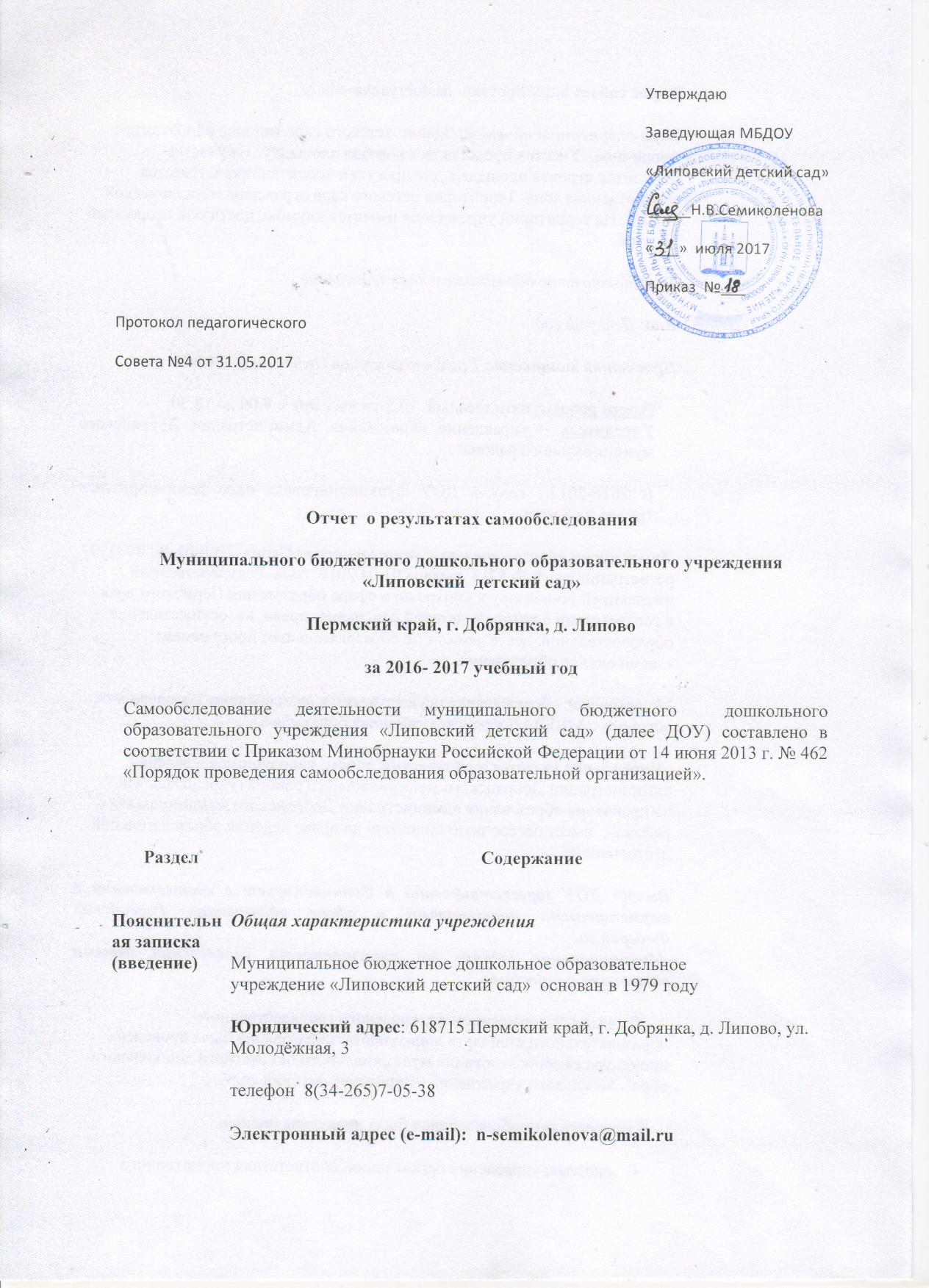 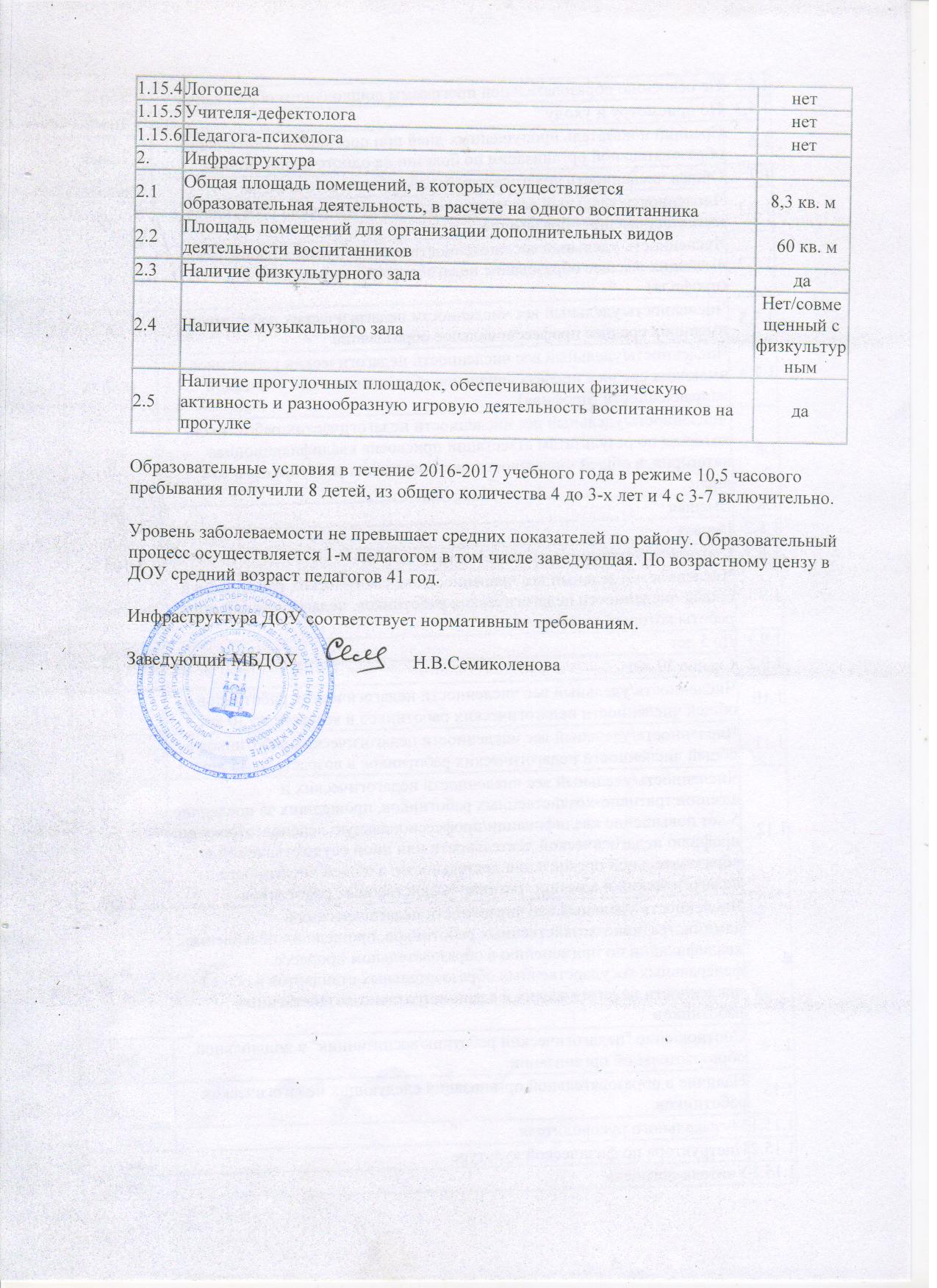                                               Отчет по самообследованиюМБДОУ «Липовский детский сад» за 2016 – 2017 учебный годПоказатели
деятельности дошкольной образовательной организации,
подлежащей самообследованию за 2016-2017 учебный год